GRANDE LEILÃO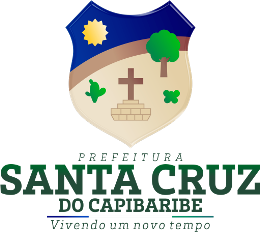 Edital 001/2022Data: 06 de dezembro de 2022 Hora: 10h00Local: Pátio da Garagem da prefeituraDas condiçõesOSMAN SOBRAL E SILVA, Leiloeiro Público Oficial, matriculado na Junta comercial do Estado de Pernambuco, sob o n° 007/2001, faz saber a quem possa interessar que no dia, hora e local mencionados neste edital, levará a leilão público bens inservíveis ao uso deste município conforme contrato assinado com o Exm° Sr Dr Fábio Queiroz Aragão (Prefeito do Município).1ª.) O Leilão está amparado pela Lei Federal 8.666/93 e pelo art. 335 do CPB que estabelece: Todo aquele que impedir ou tentar afastar concorrentes ou arrematantes por meios ilícitos ou de violência, estará incluso na pena de 06 (seis) meses a 06 (seis) anos de detenção.2a.) O Leilão será realizado de forma PRESENCIAL/ONLINE, os lances oferecidos via internet não garantem direito ao participante em caso de recusa do leiloeiro, por qualquer ocorrência como quedas ou falhas no sistema, da conexão de internet, linha telefônica ou quaisquer outras ocorrências, posto que a internet e o site do leiloeiro são apenas facilitadores de oferta. A duração do leilão ficará a critério do leiloeiro e terá o tempo necessário para que todos que desejarem tenha oportunidade de oferecerem seus lances.3ª.) O arrematante pagará o preço do bem arrematado a vista ou poderá optar por uma caução de 20% (vinte por cento) em dinheiro/pix ou transferência eletrônica e integralizar o restante em até 48 (quarenta e oito) horas após a realização do leilão na conta fornecida pelo leiloeiro Oficial. A não integralização o arrematante perderá a caução paga e não terá direito a qualquer reclamação posterior.4ª.) Os bens descritos neste edital, serão leiloados no estado em que se encontram não cabendo a PREFEITURA M. DE SANTA CRUZ DO CAPIBARIBE, qualquer responsabilidade quanto a consertos e transportes.5ª.) O arrematante terá o prazo de até 10 (dez) dias úteis após a realização do leilão para a retirada dos bens leiloados, após autorização junto ao escritório do leiloeiro que deverá apresentar CNH/RG ou CPF e comprovante de endereço, findo este prazo o arrematante, no caso de não comunicar o motivo e obter deferimento por parte da PREFEITURA, pagará multa de 1% um por cento ao dia, sobre o valor de arrematação limitando-se até o decimo dia, sob pena da perda do bem arrematado.6ª.) A Prefeitura disporá do prazo de até 30 (trinta) dias para entregar ao arrematante toda documentação correspondente ao veículo, CRV, ATA DE POSSE, DIPLOMA, CNH/ou RG DO EXMº PREFEITO, com suas devidas autenticações e reconhecimento de firma, mas, o veículo que não tiver o CRV, esse será transferido dentro do estado de Pernambuco com oficio e demais documentações fornecidas, conforme exigência do DETRAN/PE. 7ª.) O arrematante é responsável pelo pagamento do ICMS e da Comissão do Leiloeiro.8ª.) Todas as despesas decorrentes da retirada dos bens arrematados correrão por conta do arrematante, IPVA proporcional relativo ao ano vigente, transferência de propriedade e reabertura de chassi caso necessário, sendo as multas e licenciamentos retroativos a data do leilão serão de responsabilidade da PREFEITURA M. SANTA CRUZ DO CAPIBARIBE, isentando o leiloeiro de qualquer responsabilidade quanto aos bens leiloados.9ª.) O Leiloeiro poderá adicionar ou desmembrar quaisquer lotes existentes no leilão.10ª.) Eventuais erros ou omissões constantes neste edital, serão corrigidos verbalmente pelo Leiloeiro, quando da realização do leilão, prevalecendo a sua palavra sobre as informações constantes no mesmo.Osman Sobral e SilvaLeiloeiro Público OficialJUCEPE 007/2001RELAÇÃO DOS MATERIAISobre o Município de Santa Cruz do CapibaribeSanta Cruz do Capibaribe além de uma cidade polo é a maior produtora de confecções de Pernambuco segundo o SENAI e a 2º maior produtora de confecções do Brasil, possuí o maior parque de confecções da América Latina em sua categoria, o Moda Center Santa Cruz. É também conhecida como a Capital da Sulanca ou Capital das Confecções. Santa Cruz do Capibaribe é o principal ponto de escoação e vendas de confecções de Pernambuco, que com Toritama e Caruaru formam o destacado Triângulo das confecções.Sua HistóriaSua história remonta a 1750, quando o português Antônio Burgos, que por recomendações médicas procurava um local que favorecesse sua saúde, construiu uma cabana de taipa para se alojar com sua família e escravos na confluência do rio Capibaribe com o riacho Tapera. O seu nome se origina da grande cruz de madeira que colocou em frente a uma capela que mandou construir próxima a sua casa, a partir da qual teve início o povoamento. O crucifixo é conservado até hoje na igreja matriz.O distrito de Santa Cruz foi criado pela lei municipal nº 2, de 18 de abril de 1892, subordinado ao município de Taquaritinga. Pelo decreto-lei estadual nº 952, de 31 de dezembro de 1943, o distrito de Santa Cruz passou a denominar-se Capibaribe e o município de Taquaritinga a denominar-se Taquaritinga do Norte. Foi elevado à categoria de município com a denominação de Santa Cruz do Capibaribe, através da lei estadual nº 1818, de 29 de dezembro de 1953, data anualmente comemorada.Em 1953, Santa Cruz do Capibaribe de vila se tornou cidade. Como tantas que sobrevivem do feijão, milho e outras culturas de sobrevivência e já existindo as tradicionais colchas de retalhos, saiu da rotina, alguém de forma inteligente, ao separar os retalhos de tecidos, usou os de maior tamanho para confeccionar shorts, que desta forma, lhe daria mais lucro. A nova ideia se multiplicou em todas as costureiras da região e, por se tratar, na época, de algo reciclável, o preço daquele produto era irresistível, ganhando qualquer concorrência. Como o produto era de fácil venda, os homens se transformaram em mascates e percorreram inúmeras feiras do nosso Nordeste, vendendo os produtos, enquanto as mulheres em casa, usando de criatividade, inovavam produzindo outros artigos de vestuário, como: saias, blusas, camisas, conjuntos infantis, anáguas e outras. Atualmente o município conta com uma brilhante administração do exmº  Drº  Fábio Queiroz Aragão. LOTEDESCRIÇÃO VALOR 001RENAULT/MASTER RONTAN AMB, PLACA KJO3431, ANO/MOD 2006, COR BRANCA, À DIESEL, CHASSI 93YADCUH56J727492.R$ 10.000,00002RENAULT/MASTER RONTAN AMB, PLACA KHR62, ANO/MOD, COR BRANCA, À DIESEL, R$ 8.000,00003CHEVROLET CLASSIC, PLACA PDR9641, ANO/MOD 2015/2016, COR BRANCA, À ALCOOL/GASOLINA, CHASSI 8AGSU1920GR129332.R$ 8.000,00004FIAT/PALIO FIRE, PLACA: OYY7736, ANO/MOD 2014/2015, COR BRANCA, À ALCOOL/GASOLINA, CHASSI 9BD17122LF5949651.R$ 10.000,00005PAS / ONIBUS AGRALE/MA8.5 UNISAUDE AT, PLACA KFR3713, ANO/MOD 2008, COR BRANCA, À DIESEL, CHASSI YC22Y1S8C004378.R$ 10.000,00006PAS / ONIBUS VW/MPOLO IDEALE R, PLACA PEE4999, ANO/MOD 2010/2011, COR PRATA, À DIESEL, CHASSI 9532B82W7BR115644.R$ 30.000,0000701 GERADOR SOFUNGE, MOTOR MERCEDES.R$ 6.000,00008VW/VOYAGE 1.6L MB5, PLACA QYE8494, ANO/MOD 2019/2020, COR BRANCA, À ALCOOL/GASOLINA, CHASSI 9BWDB45U2LT020466.R$ 8.000,0000901 TRAILER GUARARAPES.R$ 3.000,0001001 TRAILER.R$ 3.000,00011FIAT/FIORINO IE, PLACA KIS1503, ANO/MOD 2006, COR BRANCA, À GASOLINA, CHASSI 9BD25504568774653.  R$ 2.500,00012IVECO/CITYCLASS 70C16, PLACA PEE8245, ANO/MOD 2011, COR AMARELA, À DIESEL, CHASSI 93ZL68B01B8424331.R$ 8.000,00013IVECO/CITYCLASS 70C17, PLACA PFX3361, ANO/MOD 2012/2013, COR AMARELA, À DIESEL, CHASSI 93ZL70C01D8442186.R$ 10.000,00014FIAT/FIORINO IE, PLACA KIW6237, ANO/MOD 2000, COR BRANCA, À GASOLINA, CHASSI 9BD255044Y8679031.R$ 1.000,00015FIAT/UNO MILLE FIRE, PLACA KHE6313, ANO/MOD 2004, COR BRANCA, À GASOLINA, CHASSI 9BD15822544549301.R$ 1.500,00016FIAT/FIORINO IE, PLACA KIS1483, ANO/MOD 2006, COR BRANCA, À GASOLINA, CHASSI 9BD25504568772585.R$ 1.500,00017IVECO/CITYCLASS 70C17, PLACA PFX3681, ANO/MOD 2012/2013, COR AMARELA, À DIESEL, CHASSI 93ZL70C01D8442185.R$ 11.000,00018FIAT/UNO MILLE ECONOMY, PLACA PEE7015, ANO/MOD 2011, COR PRATA, À ALCO/GASOL, CHASSI 9BD15822AB6557651.R$ 3.000,00019FIAT/DUCATO MU CIRILO A3, PLACA KGT9071, ANO/MOD 2005/2006, COR BRANCA, À DIESEL, CHASSI 93W245H3362001269.R$ 10.000,00020I/CHEVROLET CLASSIC LS, PLACA PDR9861, ANO/MOD 2015/2016, COR BRANCA, À ALCO/GASOL, CHASSI 8AGSU1920GR129480. R$ 3.000,00021GM/ZAFIRA EXPRESSION, PLACA KJQ2262, ANO/MOD 2008, COR PRATA, À ALCO/GASOL, CHASSI 9BGTD75W08C168755. R$ 4.000,00022DIVERSA QUANTIDADE DE SUCATA: BEBEDOURO, FREEZER, TELEVISOR, AR CONDICIONADO, VENTILADOR, FOGÃO INDUSTRIAL, FOGÃO, COMPUTADOR, MONITOR, IMPRESSORA, MÁQUINA DE XEROX, ESTABILIZADOR, APARELHO DE SOM, TELEFONE, MÁQUINA DE DATILOGRÁFIA, DVD E RETROPROJETOR.R$ 500,00023DIVERSA QUANTIDADE DE SUCATA: CAMA HOSPITALAR, BERÇO, COLCHÃO, FOCO E BIONGO. R$ 500,00024DIVERSA QUANTIDADE DE SUCATA: CADEIRA ESCOLAR, CONJUNTO DE MESA E CADEIRA INFANTIL, BIRÔ, ARMÁRIO, QUADRO NEGRO ESCOLAR E ESTANTE. R$ 1.000,0002501 MOTO HONDA/NXR150 BROS ES (SUCATA).R$ 300,0002601 MOTO HONDA/NXR150 BROS ES (SUCATA). R$ 300,00027GM/CELTA 4P LIFE, ANO/MOD 2008/2009, COR BRANCA, ALCO/GASOL, PLACA KKF5301, CHASSI 9BGRZ48909G199834.R$ 8.000,00028DIVERSOS REATORESR$ 1.000,00029DIVERSAS ILUMINARIAS R$ 1.000,00